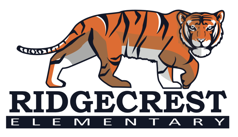 Ridgecrest Elementary School:End of Year LAND Trust Summary ReportRidgecrest Elementary School Community Council was pleased to be able to spend $65,781.90 on LAND Trust funds on Ridgerest Tigers for the 2019-2020 school year. Ridgecrest Elementary School Community Council was pleased to be able to spend $65,781.90 on LAND Trust funds on Ridgerest Tigers for the 2019-2020 school year. It was determined that funds should be spent on reading and math interventionists, as well as substitutes for teacher professional development. To increase reading and math achievement, students were identified is performing below benchmark on Acadience Benchmarks in grades K-3 and below benchmark in grades 4 and 5 on the Reading Inventory test. Students that were identified receive daily interventions support from intervention assistants under the direction of the school achievement coach. It was also determined that teachers will receive stipends for teaching the Roaring Reading student tutoring program after school.  These stipends total $2718.46. Due to the COVID school closure, we did not spend all of the allocated money.  A total of $7309.10 was rolled over for use in the 2020-2021 school year. LAND Trust Goals for 2019-2020: For the 2019-2020 school year, 70% of Kindergarten through 3rd grade students will make typical or higher growth on the literacy composite as measured by Pathways of Progress in Acadience by spring 2020. 80% of 4th and 5th grade students will meet or exceed expected growth on the Reading Inventory by spring 2020.A strategy for improvement is to explicitly teach Phonemic Awareness on a daily basis. Another strategy will be to continue a focus on planning strategic skill-based instruction. We will also implement Structured Classroom Discussions and Close Reading schoolwide.  There will be a focus on embedding phonemic awareness into instructional routines in Tier 1 and Tier 2 settings, as well as fidelity to standardized curriculum.  Teachers will receive stipends for teaching the Roaring Reading student tutoring program after school. Phonemic Awareness to be taught 10 minutes per day in the Foundation Block of ELA.  Structured Classroom discussions with Close Reading - This will be trained in the Spring of 2019 and the Fall of 2019 and implementation across all subject areas will be expected. Skill-based instruction - Each teacher will hold skill-based instruction groups daily for 30 to 60 minutes, depending on needs.MTSS interventionists - 4 MTSS interventionists will use the RTI kit from Reading Street to hold small group instruction = $55000 Substitutes will cover classrooms as teachers are released for professional development = $6000ReadingCost4 MTSS Interventionists$49,927.24Substitutes$2785.81Teacher Stipends$2718.46Supplies/Students$2115.39= $65,781.90